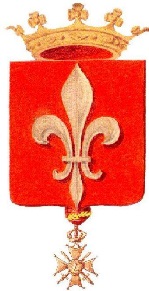 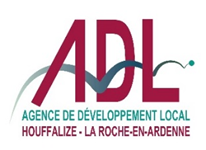 Appel à projets – installation de commerce ou profession libérale sur le territoire de la commune de HouffalizeCoordonnées Monsieur / Madame :    _______________________________________________________________Rue :   __________________________________________  n° : _____________Bte : ______________Localité :   __________________________________________________________________________Numéro national :    __________________________________________________________________Dénomination de l'entreprise :    ________________________________________________________Adresse du siège social :    _____________________________________________________________Adresse du siège d'exploitation :     ______________________________________________________Compte bancaire n° / BE :    ____________________________________________________________N° Entreprise :    _____________________________________________________________________N° de Tél / GSM :    ___________________________________________________________________Activité :   __________________________________________________________________________PréambuleLE CONSEIL COMMUNAL,Vu les dispositions légales et réglementaires en la matière et notamment les articles L-3331-1 à L-3331-8 du Code de la Démocratie Locale et de la Décentralisation ; Attendu qu’au sein de la commune de Houffalize, ce sont les petites surfaces commerciales qui restent le plus souvent inoccupées ;Attendu qu'il est nécessaire de soutenir la création d’activité et les personnes voulant devenir indépendants en centre-ville et dans les villages et d'occuper les « Cellules vides»;Attendu qu'une aide financière représenterait un appui incitatif pour l'installation de nouveaux commerces et une dynamique économique;Attendu que la politique de la Région Wallonne va dans le sens d’un renforcement du soutien aux organismes d’accompagnement aux starters dans le secteur du commerce de détails, de l'Horeca ;Le Conseil communal a arrêté le règlement de l'appel à projets pour l'installation de commerce  et profession libérale sur le territoire de la commune de Houffalize en date du 7 juin 2019, l'ADL étant l'instance instrumentant l'octroi de la prime qui sera délivrée par le Collège.  1ère partie : Formulaire de candidature :Je pose ma candidature pour : Appel à projets pour l'installation de commerce  et profession libéraleLes conditions d'octroi : Les engagements : Les documents à fournir : En conclusion, Le candidat déclare avoir pris connaissance du règlement communal afférent à l'appel à projets pour l'installation de commerce ou profession libérale sur le territoire de la commune de Houffalize voté le 23 novembre 2016 par le Conseil communal, pose sa candidature et s'engage à suivre la procédure administrative prévue. Le bénéfice de la présente aide est unique et ne peut en aucun cas être renouvelable. Signature du candidat précédée des mentions manuscrites "Lu et approuvé". Fait à Houffalize , le ____ / ____ / _________  . Avis de l'ADL Après analyse du dossier, il ressort que le candidat remplit : L'instruction du dossier a été faite par : ________________________________________________En date du : ____ / ____ / __________Pour le jury et l'ADL,2ème partie : Décision du collège communalAprès analyse du dossier, il ressort que le candidat remplit : Pour la commune de Houffalize et l'ADL,3ème partie : Décision du juryAprès analyse du dossier, il ressort que le candidat remplit : Remarques – avis notifié : ……………………………………………………………………………………………………………………………………………………………………………………………………………………………………………………………………………………………………………………………………………………………………………………………………………………………………………………………………………………………………………………………………………………………………………………………………………………………………………………………………………………………………………………………………………………………………………………………………………………………………………………………………………………………………………………………………………………………………………….4ème partie : suivi par le Service financier (Réservé à l'Administration) Montant de l'aide et conditions de libération : Les conditionsPondération1J'introduis ma demande de prime d'installation moins de 3 mois après l'ouverture du commerce ou de début de profession libéraleDate d'ouverture : ____ / ____ / ________Oui           Non Autre – commentaires 2Je suis un jeune entrepreneur en phase de lancementDate de création de mon entreprise : ____ / ____ / ________Oui           Non3Mon activité a moins de 12 mois au moment de ma demande d'inscription Oui          Non4Je suis un commerçant tel que défini au point 2 de l'article 1 du règlement : "Commerçant" :  l'exploitant, personne physique ou morale, qui a pour objet la vente d'une marchandise, d'une valeur, ou l'achat de celle-ci pour la revendre et qui dispose d'une vitrine située à front de voierie, présentant les produits commercialisés et/ou des prestations de services hormis les exclusions situées à l'article 3. Oui          NonAutre commentaires5Mon commerce est accessible au public Horaire d'ouverture : __________________________________________________________________________________________________________________Oui           NonAutre - commentaires6Mon commerce a une surface commerciale de moins de 180 m²Oui            NonAutre – commentaires7Mon commerce est installé dans une cellule vide. Localisation : ______________________________________________________________________Est-elle répertoriée dans le cadastre de l'ADL ? (à remplir par l'ADL) Oui                     NonOui            NonAutre – commentaires8Je suis accompagné et suivi par :Un SAACE (Service d'Accompagnement à la Création d'Entreprise – couveuse d'entreprises)Un service de conseils personnalisé en création d'entrepriseLe Réseau "Entreprendre"Oui           Non 8'Je suis une profession libérale telle que définie dans l'article 3 du règlement communale.9Les travaux prévus sont d'ordre : D'investissement immobilisé (travaux de rénovation et aménagement) Accord du propriétaire à joindre. D'investissement en mobilier et matériel de production ou d'exploitation Sont exclus du bénéfice de la prime : les points repris à l'article 2. 4. Oui             NonOui             Non10Le formulaire de candidature est introduit durant une des périodes suivantes : 1er janvier au 30 juin 20191er juillet au 31 décembre 2019Oui             Non11Mon entreprise ne se trouve pas sur une zone d'activités économiqueOui             Non12Mon entreprise se situe dans la commune de HouffalizeOui             NonPour l'administrationLe candidat remplit les conditions Oui             Non Remarques : ______________________________________________________Les engagementsPondérationCommentaires1Au moment de l'introduction de la demande, je ne bénéficie pas d'une autre aide financière de la Commune (subsides en lien avec les commerces). Oui (je ne bénéficie d'aucune aide)Non (je bénéficie d'une autre aide de la commune)Si non – justification : __________________________________2Je m'engage à maintenir mon activité pendant minimum 3 ans dans la surface pour laquelle je perçois l'aide et à dater de celle-ci. Ou sur la commune de HouffalizeOui               Non 3Je présente un plan d'affaires couvrant la période des 3 premières années de mon activité. A joindre au dossier de candidatureOui              Non4Je m'engage à rembourser le montant de la prime dans son intégralité en cas de fermeture du commerce durant la période de 3 ans débutant à la date de l'octroi de la primeOui              Non5A la date de la demande, je suis en règle avec les dispositions légales qui régissent l'exercice de mon activité ainsi que vis-à-vis des législations et règlementations fiscales et environnementales des règlements urbanistiques applicables au niveau communal et régional.Oui               Non6J'autorise l'ADL à apposer son logo sur la vitrine de ma cellule commerciale pour une période de minimum 3 ans à dater de l'octroi de la prime.Oui               Non7Je m'engage à participer aux évaluations intermédiaires et finales, en présence des services ou des personnes qui m'accompagnent dans le développement de mon activité.Oui               NonPour l'administrationLe candidat remplit ses engagements Oui              NonRemarques : __________________________________Documents à fournirPondérationCommentaires2Une copie du bail commercial avec le montant du loyer et le nombre de m² Si les investissements prévus sont d'ordre  d'investissement immobilisé (travaux de rénovation et aménagement) : accord du propriétaire Oui                 NonOui                 Non3Une copie de l'acte d'acquisition du bien immeubleOui                 Non4Une copie du plan d'affaires couvrant les 3 premières années d'activitéOui                 Non5Une preuve d'inscription à la Banque Carrefour des EntreprisesOui                 Non6Une preuve d'attestation d'inscription à la TVAOui                 NonPour l'AdministrationLe candidat remplit les conditions administrativesOui                 NonRemarques : ____________________________________CandidaturePondérationRemarquesLes conditions d'octroiOui                     NonLes engagementsOui                     NonLes documents à fourniOui                     NonValidité du dossier de candidature Oui                      NonLe projet est : FaibleMoyenFortInnovant sur le territoireNon-concurrentiel sur le territoireCandidaturePondérationRemarquesLes conditions d'octroiOui                     NonLes engagementsOui                     NonLes documents à fourniOui                     NonLe projet est : FaibleMoyenFortInnovant sur le territoireNon-concurrentiel sur le territoirePrise de décision par le Collège en date du : ____ / ____ / _________Oui                      NonCandidaturePondérationRemarquesLes conditions d'octroiOui                     NonLes engagementsOui                     NonLes documents à fourniOui                     NonLe projet est : FaibleMoyenFortInnovant sur le territoireNon-concurrentiel sur le territoirePrise de décision par le jury en date du : ____ / ____ / _________Oui                      NonConditionsCommentairesMontant du forfait total qui sera attribué en 
3 versements : ………………………………€10% du montant total de l’investissement admis (de minimum 5000 €) avec un maximum de 5000€.Date de décision du collège communal___/___/ ______Date de début de travaux :___/___/ ______La première tranche sera versée quand la preuve est apportée que les travaux ont débutés de manière significative ou que le mobilier/matériel a été acquis.Preuves  Oui    NonDétails :La deuxième tranche sera versée un an après le versement de la première et sous contrôle que les travaux ou l’achat de mobilier/matériel soit conforme au dossier introduit et accepté.Date anniversaire : (1 an)___/___/ ______Preuves  Oui    NonDétails :La troisième tranche sera versée deux ans après le versement de la première.Date anniversaire : (2 ans)___/___/ ______PreuvesOui      NonDétails : Prise de décision par le Service financierOctroi 1ère  tranche Octroi 2ème trancheOctroi 3ème tranche  Oui    Non  Oui    Non  Oui    NonDates des paiementsDate___/___ / ______Date___/___ / ______Date___/___ / ______A verser sur le compteBancaire N°/ BE :________________________